В соответствии с Федеральным законом от 06.10.2003 года № 131-ФЗ «Об общих принципах организации местного самоуправления в Российской Федерации», Федеральным законом от 29.12.2017 г. № 463-ФЗ «О внесении изменений в Федеральный закон «Об общих принципах организации местного самоуправления в Российской Федерации» и отдельные законодательные акты Российской Федерации», Законом Чувашской Республики от 21.12.2018 года №102 «О порядке определения границ прилегающих территорий в Чувашской Республике», руководствуясь Уставом Староатайского сельского поселения, Собрание депутатов Староатайского сельского поселения  р е ш и л о:1. Внести в Правила благоустройства территории Староатайского сельского поселения, утвержденные решением Собрания депутатов Староатайского сельского поселения от  27 июля  2018 года  № 1  следующие изменения:1. Пункт 1.6 дополнить абзацами следующего содержания:«территории общего пользования - территории, которыми беспрепятственно пользуется неограниченный круг лиц (в том числе площади, улицы, проезды, набережные, береговые полосы водных объектов общего пользования, скверы, бульвары);границы прилегающей территории - местоположение прилегающей территории, установленное посредством определения в местной системе координат характерных точек ее границ;площадь прилегающей территории - площадь геометрической фигуры, образованной проекцией границ прилегающей территории на горизонтальную плоскость.».2. Пункт 3.1 дополнить новой статьей 3.1.5 следующего содержания:«Статья 3.1.5. Границы прилегающих территорий1. Границы прилегающей территории определяются с учетом расположения зданий, строений, сооружений, земельных участков в существующей застройке, вида их разрешенного использования и фактического назначения, их площади и протяженности.2. Границы прилегающей территории определяются с учетом следующих ограничений:1) в отношении каждого здания, строения, сооружения, земельного участка могут быть установлены границы только одной прилегающей территории, в том числе границы, имеющие один замкнутый контур или два непересекающихся замкнутых контура;2) установление границ прилегающей территории, общей для двух и более зданий, строений, сооружений, земельных участков, за исключением случаев, когда строение или сооружение, в том числе объект коммунальной инфраструктуры, обеспечивает исключительно функционирование другого здания, строения, сооружения, земельного участка, в отношении которого определяются границы прилегающей территории, не допускается;3) пересечение границ прилегающих территорий, за исключением случая установления смежных (общих) границ прилегающих территорий, не допускается;4) внутренняя часть границ прилегающей территории устанавливается:в случае, если границы земельного участка установлены в соответствии с земельным законодательством (сведения о границах земельного участка внесены в Единый государственный реестр недвижимости), - по границе земельного участка;в случае, если границы земельного участка, здания, строения, сооружения не установлены в соответствии с земельным законодательством (сведения о границах земельного участка, здания, строения, сооружения не внесены в Единый государственный реестр недвижимости), - по фактической границе земельного участка, контура здания, строения, сооружения, ограждений (иных ограждающих конструкций);5) внешняя часть границ прилегающей территории устанавливается:в пределах территорий общего пользования по границам земельных участков, образованных на таких территориях, или по границам, закрепленным с использованием природных объектов (в том числе зеленых насаждений) или объектов искусственного происхождения (дорожный и (или) тротуарный бордюр, иное подобное ограждение территории общего пользования);по смежным (общим) границам с другими прилегающими территориями (для исключения вклинивания, вкрапливания, изломанности границ, чересполосицы при определении границ прилегающих территорий и соответствующих территорий общего пользования, которые будут находиться за границами таких территорий).».3. Пункт 5.3.1 дополнить подпунктом 5.3.1.15 следующего содержания:«5.3.1.15. На озелененных территориях, занятых травянистыми растениями (включая газоны, цветники и иные территории), в том числе на детских и спортивных площадках, площадках для выгула и дрессировки собак, запрещается размещение вне зависимости от времени года транспортных средств, в том числе частей разукомплектованных транспортных средств, транспортных средств, имеющих признаки брошенных транспортных средств, за исключением действий юридических лиц и граждан, направленных на предотвращение правонарушений, предотвращения и ликвидации последствий аварий, стихийных бедствий, иных чрезвычайных ситуаций, выполнение неотложных работ, связанных с обеспечением личной и общественной безопасности граждан либо функционированием объектов жизнеобеспечения населения.».         2.Настоящее решение вступает в силу после официального опубликования в периодическом печатном издании «Вестник Староатайского сельского поселения».Председатель Собрания депутатовСтароатайского сельского поселения					Г.И. СеменоваЧĂВАШ РЕСПУБЛИКИ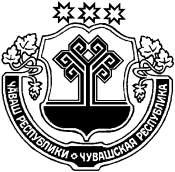 ХĔРЛĔ ЧУТАЙ РАЙОНĔКИВ АТИКАССИ ЯЛ ПОСЕЛЕНИЙĚН ДЕПУТАТСЕН ПУХĂВĚ ЧУВАШСКАЯ РЕСПУБЛИКА КРАСНОЧЕТАЙСКИЙ РАЙОНСОБРАНИЕ ДЕПУТАТОВ СТАРОАТАЙСКОГО СЕЛЬСКОГО ПОСЕЛЕНИЯ ЙЫШĂНУ 11.07.2019 ç.  №1Кив Атикасси ялĕО внесении изменений в Правила благоустройства территории Староатайского сельского поселения, утвержденные решением Собрания депутатов Староатайского сельского поселения от 27.07.2018 года №1 РЕШЕНИЕ11.07.2019  г. №1д. Старые Атаи